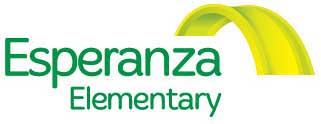 BOARD MEETING6:00 – 7:30 PM, Thursday, October 26, 2017Esperanza School Meeting Room * 4956 W 3500 S, West Valley City, UT 84119MINUTESCall to order: Meeting began at 6:15          MEMBERS PRESENT:  Juan Freire, Cody Case, Patricia Matthews, Janet Christensen, Debby Bauman, María Parrilla de Kokal, Ángela Farías Zamora, Marty BanksMEMBERS ABSENT:  Challene Nuvan    OTHERS PRESENT: Eulogio Alejandre (Esperanza Director), Brian Cates (Red Apple), Chrystal Sanchez (Director’s Secretary), Jessica Garay, Julia Barrientos (Vice-Principal),WELCOME & INTRODUCTIONS FINANCIAL REPORT – Brian Cates/Red AppleBrian presented the financial summary through September 30, 2017 to the board to provide detail about revenue and expenditures.  ACTION ITEMSMotion to accept the board minutes from 28 September 2017 with the amendment that Angela should be marked as present.   Janet moved to approve / Juan second / vote in the unanimousPatricia moved to approve the Fees Policy established by the Governance Committee with a clarification to the participation component.María second / vote in the unanimousMotion for the Submission of the Replication to the Utah State Charter School BoardPatricia moved to approve / Janet second / vote in the unanimousMotion to approve the UCA planning tool including the K-3 Literacy Improvement Plan as far as the word “all” is removed from the title descriptionPatricia moved to approve / Janet second / vote in the unanimousCOMMITTEE REPORTSFinancial CommitteePatricia attended the financial meeting with Red Apple and school administrators Academic CommitteeJanet attended the school leadership meeting on Oct 11th.  More to add in the principal’s reportDISCUSSION / INFORMATION ITEMSTwo companies are making a bid to take over the 401K for the school as an alternative to UCA.  The bids will be prepared and sent out electronically to the board for conversation and approval before the next board meeting.Director / Principal’s ReportEulogio shared a photo from the Salt Lake Community College Day of Service on August 17th.  Around 150 student leaders attended Esperanza to clean the school, help teachers set up for the year and provide other services.Eulogio, Chrystal, Mr. Hyatt and Mrs. Shumway (teachers at Esperanza) attended the Invitational School Conference in Carlsbad, CO.  Eulogio shared a video that explained the effective way that Esperanza smoothly melds Invitational Education with the philosophies of the 90/10 dual-immersion model.Julia Barrientos shared the assessment report with the board. IDEL (Indicadores Dinamicos del Exito en la Lectura), the equivalent of DIBELs in Spanish, is used to benchmark reading scores.  It has the following limitations: only available for K3 & only assesses reading skills.  Beginning of year results were shared.DIBELS state reading assessment was shared.  The BOY (beginning of year) report is as follows:K-3rd well above benchmark, 33%; at benchmark, 17%; below benchmark, 13%; well below benchmark, 37%4-6th at or above benchmark, 37%; below benchmark, 21%; well below benchmark, 42%Esperanza recently changed to the iReady math assessment that is more closely aligned with SAGE.Eulogio shared the C4L (Conditions for Learning) Report.  Results were statistically similar to last fall.  Eulogio shared information about the site visit from the Superintendent and the State School Board.Eulogio made an invitation to the Winter Concert on December 8th.Esperanza has a new music teacher, two choir groups: a performance choir and a training choir, a baile folklórico group, and students in chess.Four Esperanza students received awards at the last chess tournament.Reminder for board members to get their picture taken for the yearbook on Picture Retake Day, November 1st.  PTO report   Ticket sales for the Fall Festival have begun.  Early sales include 50 tickets for $20 where at the door only 40 tickets will be provided.  PTO is participating in treat Friday sales They have a goal to purchase 2 sets of goal posts for the playground.ADJOURN at 7:30ANNOUNCEMENTS:Next parent meeting – TBDNext board meeting – Thursday, November 30, 2017 * 6:00-7:30 PM